Actividad 1:Instrucciones: Lean cada párrafo para construir una idea que sintetice su contenido en una afirmación principal, luego, sinteticen la idea que sustenta esa afirmación de acuerdo a lo expresado por la autora y el autor. Redacten esta síntesis con sus palabrasActividad 2:Instrucciones: A continuación se plantean una serie de preguntas para profundizar críticamente en la comprensión de la columna de opinión seleccionada y de la discusión abordada en el texto. Para contestar consideren el texto y sus conocimientos sobre el tema. Reflexionen de forma colaborativa y elaboren respuestas breves (máximo 7 líneas). 1) En el texto es posible identificar la presencia de cifras y porcentajes, tal y como sucede en el siguiente pasaje: “el gas metano, provocado por la agricultura y la ganadería, es responsable del 15% del calentamiento global” ¿Por qué la autora decide incluir estos datos? ¿Creen pertinente incorporar estos datos sin señalar la fuente? Al leer el texto ¿Es posible determinar la data (es decir qué tan actuales son esas mediciones) de esas cifras?Respuesta ejemplo:R: La autora incluye los datos para dar más valor a sus argumentos. Estimamos que la autora sí hace referencia a la fuente desde donde obtiene la información, mencionando , por ejemplo, a la ONU. No obstante, no existe una exacta indicación de la fuente. Desconocemos la fecha del estudio en que se reflejan estas cifras, podríamos asumir que son las más actuales, pero no podríamos estar seguros. Tampoco sabemos si existe un estudio que contradiga los resultados planteados por la ONU. A nuestro entender, esta omisión se pudo generar porque la autora publicó en un medio de comunicación no especializado, entonces quizás ella piense que sus lectores no necesitan las fuentes exactas de la información o que no destinarán tiempo a revisarlas, por tanto, nos parece que la mención del origen de la información puede ser suficiente en este medio, aunque nos parece más adecuado al menos dejar los links de las fuentes desde donde obtiene la información.2) ¿Por qué la autora indica que se puede entender que el problema del calentamiento global es intensificado por las acciones de “cada uno”? ¿Qué efectos puede tener esta interpretación en las y los lectores de su artículo de opinión? 3) En el texto la autora señala: “No entraré en la discusión de si la carne es vital para el ser humano porque existen tantos expertos como argumentos” ¿Por qué creen que la autora decide incluir en el texto una mención a un tema que no abordará? ¿Les parece una estrategia discursiva adecuada? ¿Qué ventajas y qué desventajas podría reportar indicar que no se tocará cierto punto de una discusión? 4) ¿Por qué es importante para la autora mencionar que la joven activista Greta Thunberg disminuye su huella de carbono? ¿A qué se puede deber que la autora incorpore a esta activista y no a otras u otros activistas? 5) ¿Por qué el llamado de la ONU es un tema de ética y humanidad? ¿A qué ética estaría haciendo alusión la autora?6) ¿Qué efectos se esperaría que tuviesen las imágenes recogidas en la descripción del trabajo fotográfico de Aitor Garmendia? 7) Reflexionen en torno a lo siguiente: La autora señala que el negocio de la carne depende de la demanda de los consumidores. A vuestro juicio ¿Cómo se genera la demanda de los consumidores?  ¿Qué factores la determinan? ¿Qué relación podría establecerse entre demanda y necesidad? 8) Si bien en el año 2019, la realización de la COP25 fue cancelada por la agitación dada en el contexto social y político del estallido social en octubre de 2019 (Presidente Piñera cancela las cumbres APEC y COP25 que se iban a realizar en Chile) ¿Por qué sería importante para Chile ser el país sede para la realización de la COP25? ¿Qué beneficios podría tener esta instancia para un país sede?  Investiguen en la web. (Video sugerido: Chile Sustentable: ¿Qué es la COP25?)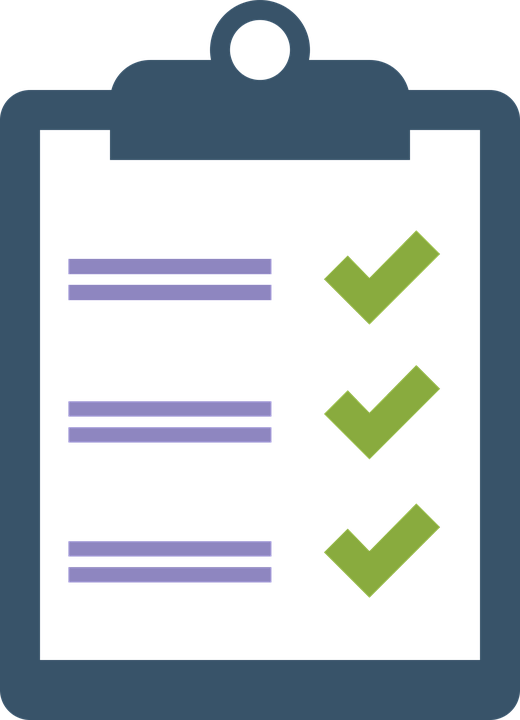 Profesora/or: GUÍA N°1: “DESMONTAR UN ARTÍCULO DE OPINIÓN”Equipo B. Integrantes:1) 2)3)4)5)Objetivo: Analizar críticamente las afirmaciones y argumentos expuestos en el artículo de opinión  “Calentamiento global, consumo de carne y maltrato animal” y sintetizar la postura de la autora y el autor del texto.Texto: Texto: “Calentamiento global, consumo de carne y maltrato animal” Grace Agosin 18/08/2019 (Fuente)Síntesis de párrafoEjemplo Párrafo 1: La semana pasada la Organización de Naciones Unidas, ONU, hizo un llamado a reducir el consumo de carne para frenar el cambio climático.  ¿Qué tienen que ver ambas cosas? se preguntarán algunos. Bueno, el gas metano, provocado por la agricultura y la ganadería, es responsable del 15% del calentamiento global. Esto, combinado con el dióxido de carbono, que ocupa el primer lugar con el 53% de las emisiones, genera un cuadro “catastrófico”, según la ONUEjemplo Afirmación: El calentamiento global se debe, en parte, a las emisiones provocadas por las actividades de agricultura y  ganadería implicadas en la industria de consumo de carne.Sustento: (¿Cómo se evidencia en el texto/comprueba la autora que existe una relación entre calentamiento global e industria de la carne.Desde la ONU se determinó que estas actividades provocan emisiones de gas metano y dióxido de carbono en gran cantidad y que éstas son  dañinas para el medio ambiente.Párrafo 2:Muchos aún pueden pensar en cuál es el efecto de que consuman carne al ritmo que lo hacen. Pues bien. Si consideramos al metano como un elemento clave en el calentamiento global, podríamos decir que cada uno, al ingerir distintas cantidades de carne, está contribuyendo al aumento de la temperatura promedio global, sequías, disminución de los glaciares,  mayor propensión a incendio forestales, pérdida de biodiversidad, aumento de la mortalidad en algunas zonas a causa del aumento de las temperaturas, entre otros muchos efectos del calentamiento global (Instituto Nacional de Ecología y Cambio Climático del gobierno de México)Afirmación:Sustento:Párrafo 3: Esto además de la demanda de agua que requiere la producción de carne: 15.000 litros por kilo según indica la Oficina Regional de la Organización de las Naciones Unidas para la Alimentación y la Agricultura, FAO, para América Latina y el Caribe. Es por esto que la ONU llama a hacer ajustes en nuestra dieta, incrementando la ingesta de verduras y legumbres. Además del fenómeno del calentamiento global, es importante considerar otra variable de la disminución del consumo de carne. Se trata del maltrato animal.Afirmación:Sustento:Párrafo 4:El fotógrafo Aitor Garmendia registró la actividad de más de ochenta mataderos, retratando la forma en que trabaja parte de la industria de la carne para obtener las ganancias que produce sacrificar a 60.000 millones de animales en todo el mundo (FAO). Garmendia documentó descargas eléctricas, disparos de bala, baños de agua electrificada, golpes de garrote para inmovilizar a los animales y facilitar la tarea de degüello, animales arrastrados por el suelo hasta la zona de matanza mediante un garfio clavado a su garganta, la quema de un cerdo vivo con soplete, introducción de cerdos vivos en tanques de agua hirviendo Afirmación:Sustento:Párrafo 5: No entraré en la discusión de si la carne es vital para el ser humano porque existen tantos expertos como argumentos. El punto es que este cruel negocio se basa en la demanda y si pensamos que cada vez que consumimos carne existe una cadena infinita de maltrato, quizás podemos tomar conciencia de lo que ello significa. En Chile estamos próximos a celebrar la COP25, la cumbre sobre el cambio climático más importante del mundo, que se explica por “la necesidad de que todos los países aumenten sus compromisos para limitar el calentamiento global” (web COP 25).  Afirmación:Sustento:Párrafo 6: La joven activista sueca Greta Thunberg está cruzando el Atlántico en un velero ecológico que produce su propia energía, con cero emisión de carbono. También participará en la COP 25. Como Greta está disminuyendo su huella de carbono, podemos tomar distintas acciones en relación con las emisiones. El caso del metano tiene una doble ventaja, disminuir dichas emisiones, pero también limitar al máximo el maltrato animal descrito. La ONU ha hecho un llamado a cada uno de nosotros. No lo desestimemos, es un tema de ética y humanidad.Afirmación:                                   Sustento: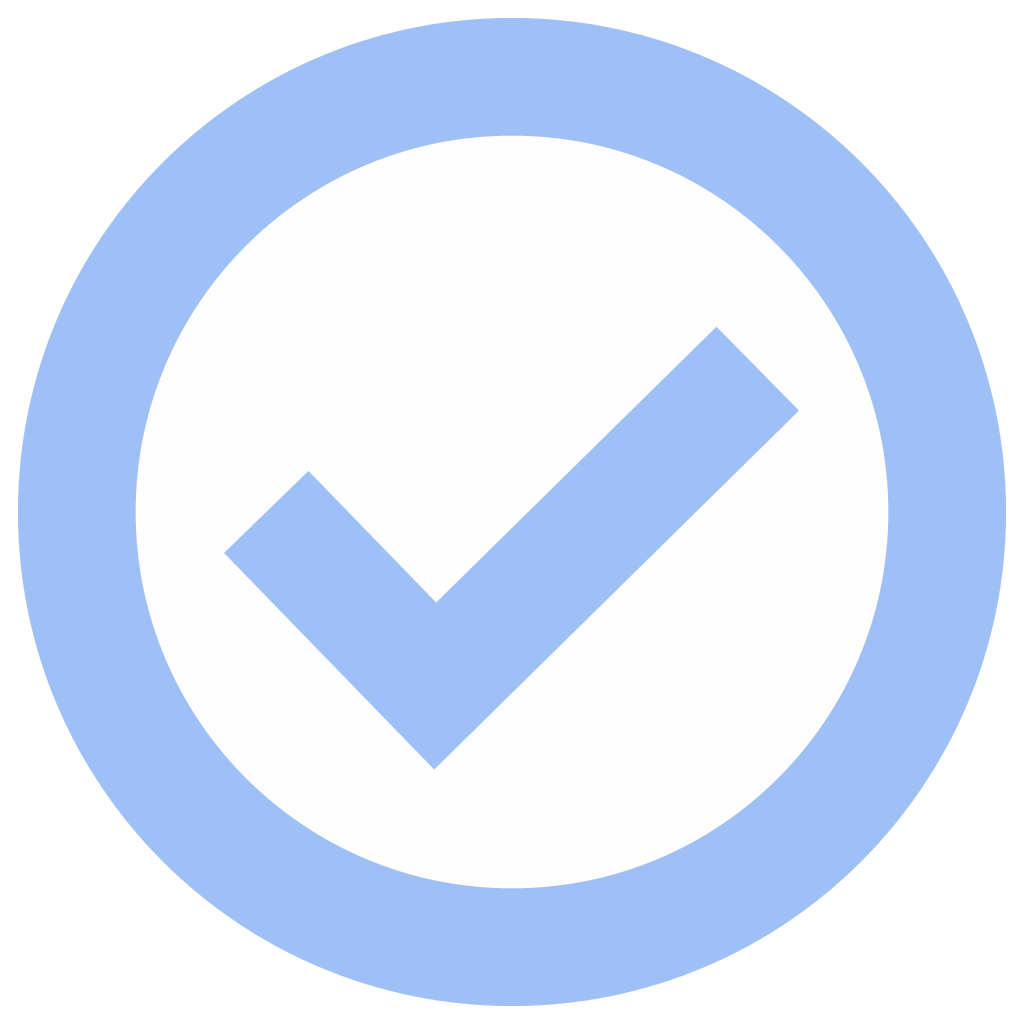 ¡Tarea realizada!  Una vez finalizada la Actividad 2, marquen en su Carta Gantt  este logro.